Year 4 Christmas homeworkOver the next few weeks, we would like you to do some research about how children in another country celebrate during Advent and Christmas. You may then present it in whatever form you wish (poster, PowerPoint presentation, leaflet) so that others in the class can share your learning. You may choose your own country or pick a culture you would like to learn about. This homework will be due to be handed in on Friday 11th January.  If you want to prepare for the coming term, we will be beginning a topic about rainforests. Feel free to do some research and record some ideas. Enjoy your Christmas holiday, however you spend it and we will see you in the New Year!Miss Turpie and Miss Danzey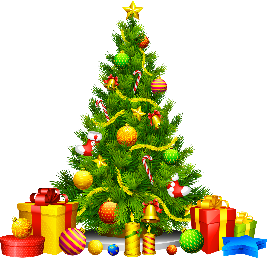 